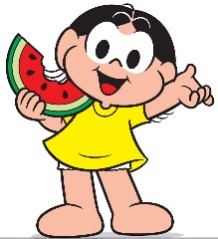 SECRETARIA MUNICIPAL DE EDUCAÇÃO, CULTURA E ESPORTES DE UNIÃO DO OESTE - SC PROGRAMA NACIONAL DE ALIMENTAÇÃO ESCOLAR – PNAECEI PINGO DE GENTESECRETARIA MUNICIPAL DE EDUCAÇÃO, CULTURA E ESPORTES DE UNIÃO DO OESTE - SC PROGRAMA NACIONAL DE ALIMENTAÇÃO ESCOLAR – PNAECEI PINGO DE GENTESECRETARIA MUNICIPAL DE EDUCAÇÃO, CULTURA E ESPORTES DE UNIÃO DO OESTE - SC PROGRAMA NACIONAL DE ALIMENTAÇÃO ESCOLAR – PNAECEI PINGO DE GENTESECRETARIA MUNICIPAL DE EDUCAÇÃO, CULTURA E ESPORTES DE UNIÃO DO OESTE - SC PROGRAMA NACIONAL DE ALIMENTAÇÃO ESCOLAR – PNAECEI PINGO DE GENTESECRETARIA MUNICIPAL DE EDUCAÇÃO, CULTURA E ESPORTES DE UNIÃO DO OESTE - SC PROGRAMA NACIONAL DE ALIMENTAÇÃO ESCOLAR – PNAECEI PINGO DE GENTESECRETARIA MUNICIPAL DE EDUCAÇÃO, CULTURA E ESPORTES DE UNIÃO DO OESTE - SC PROGRAMA NACIONAL DE ALIMENTAÇÃO ESCOLAR – PNAECEI PINGO DE GENTESECRETARIA MUNICIPAL DE EDUCAÇÃO, CULTURA E ESPORTES DE UNIÃO DO OESTE - SC PROGRAMA NACIONAL DE ALIMENTAÇÃO ESCOLAR – PNAECEI PINGO DE GENTESECRETARIA MUNICIPAL DE EDUCAÇÃO, CULTURA E ESPORTES DE UNIÃO DO OESTE - SC PROGRAMA NACIONAL DE ALIMENTAÇÃO ESCOLAR – PNAECEI PINGO DE GENTESECRETARIA MUNICIPAL DE EDUCAÇÃO, CULTURA E ESPORTES DE UNIÃO DO OESTE - SC PROGRAMA NACIONAL DE ALIMENTAÇÃO ESCOLAR – PNAECEI PINGO DE GENTESECRETARIA MUNICIPAL DE EDUCAÇÃO, CULTURA E ESPORTES DE UNIÃO DO OESTE - SC PROGRAMA NACIONAL DE ALIMENTAÇÃO ESCOLAR – PNAECEI PINGO DE GENTESECRETARIA MUNICIPAL DE EDUCAÇÃO, CULTURA E ESPORTES DE UNIÃO DO OESTE - SC PROGRAMA NACIONAL DE ALIMENTAÇÃO ESCOLAR – PNAECEI PINGO DE GENTESECRETARIA MUNICIPAL DE EDUCAÇÃO, CULTURA E ESPORTES DE UNIÃO DO OESTE - SC PROGRAMA NACIONAL DE ALIMENTAÇÃO ESCOLAR – PNAECEI PINGO DE GENTESECRETARIA MUNICIPAL DE EDUCAÇÃO, CULTURA E ESPORTES DE UNIÃO DO OESTE - SC PROGRAMA NACIONAL DE ALIMENTAÇÃO ESCOLAR – PNAECEI PINGO DE GENTESECRETARIA MUNICIPAL DE EDUCAÇÃO, CULTURA E ESPORTES DE UNIÃO DO OESTE - SC PROGRAMA NACIONAL DE ALIMENTAÇÃO ESCOLAR – PNAECEI PINGO DE GENTECARDÁPIO - CRECHE            FAIXA  ETÁRIA (Berçário 04meses a 1 ano e 6 meses) 		        PERÍODO (parcial/integral)CARDÁPIO - CRECHE            FAIXA  ETÁRIA (Berçário 04meses a 1 ano e 6 meses) 		        PERÍODO (parcial/integral)CARDÁPIO - CRECHE            FAIXA  ETÁRIA (Berçário 04meses a 1 ano e 6 meses) 		        PERÍODO (parcial/integral)CARDÁPIO - CRECHE            FAIXA  ETÁRIA (Berçário 04meses a 1 ano e 6 meses) 		        PERÍODO (parcial/integral)CARDÁPIO - CRECHE            FAIXA  ETÁRIA (Berçário 04meses a 1 ano e 6 meses) 		        PERÍODO (parcial/integral)CARDÁPIO - CRECHE            FAIXA  ETÁRIA (Berçário 04meses a 1 ano e 6 meses) 		        PERÍODO (parcial/integral)CARDÁPIO - CRECHE            FAIXA  ETÁRIA (Berçário 04meses a 1 ano e 6 meses) 		        PERÍODO (parcial/integral)CARDÁPIO - CRECHE            FAIXA  ETÁRIA (Berçário 04meses a 1 ano e 6 meses) 		        PERÍODO (parcial/integral)CARDÁPIO - CRECHE            FAIXA  ETÁRIA (Berçário 04meses a 1 ano e 6 meses) 		        PERÍODO (parcial/integral)CARDÁPIO - CRECHE            FAIXA  ETÁRIA (Berçário 04meses a 1 ano e 6 meses) 		        PERÍODO (parcial/integral)CARDÁPIO - CRECHE            FAIXA  ETÁRIA (Berçário 04meses a 1 ano e 6 meses) 		        PERÍODO (parcial/integral)CARDÁPIO - CRECHE            FAIXA  ETÁRIA (Berçário 04meses a 1 ano e 6 meses) 		        PERÍODO (parcial/integral)CARDÁPIO - CRECHE            FAIXA  ETÁRIA (Berçário 04meses a 1 ano e 6 meses) 		        PERÍODO (parcial/integral)CARDÁPIO - CRECHE            FAIXA  ETÁRIA (Berçário 04meses a 1 ano e 6 meses) 		        PERÍODO (parcial/integral)SETEMBRO/2022SETEMBRO/2022SETEMBRO/2022SETEMBRO/2022SETEMBRO/2022SETEMBRO/2022SETEMBRO/2022SETEMBRO/2022SETEMBRO/2022SETEMBRO/2022SETEMBRO/2022SETEMBRO/2022SETEMBRO/2022SETEMBRO/20221° SEMANA2ª FEIRA05/092ª FEIRA05/092ª FEIRA05/093ª FEIRA06/093ª FEIRA06/093ª FEIRA06/094ª FEIRA07/094ª FEIRA07/095ª FEIRA08/095ª FEIRA08/095ª FEIRA08/096ª FEIRA09/096ª FEIRA09/09Café da manhã: 07:30hLeite Pão Leite Pão Leite Pão Leite Banana Leite Banana Leite Banana Leite Pão Leite Pão Leite Banana Leite Banana Leite Banana Leite Pão Leite Pão Lanche da manhã: 09:25hsLanche da tarde: 15:00hsGalinhada Alface Galinhada Alface Galinhada Alface Purê de batataFrango em molho com cenoura /Melão  Purê de batataFrango em molho com cenoura /Melão  Purê de batataFrango em molho com cenoura /Melão  FERIADOFERIADOSopa de frango com cenoura, brócolis, batatinha e agnholine. / Maçã Sopa de frango com cenoura, brócolis, batatinha e agnholine. / Maçã Sopa de frango com cenoura, brócolis, batatinha e agnholine. / Maçã Polenta com frangoTomate  Polenta com frangoTomate  Lanche da tarde: 13:15hsBanana Banana Banana Melão Melão Melão Banana Banana Maçã Maçã Maçã Melão Melão         Composição nutricionalnal (Média semanal)        Composição nutricionalnal (Média semanal)Energia (Kcal)CHO(g)CHO(g)PTN(g)LPD(g)LPD(g)Vit. A(mcg)Vit. A(mcg)Vit. C (mg)Ca(mg)Ca(mg)Fe(mg)        Composição nutricionalnal (Média semanal)        Composição nutricionalnal (Média semanal)Energia (Kcal)55% a 65% do VET55% a 65% do VET10% a 15% do VET15% a 30% do VET15% a 30% do VETVit. A(mcg)Vit. A(mcg)Vit. C (mg)Ca(mg)Ca(mg)Fe(mg)        Composição nutricionalnal (Média semanal)        Composição nutricionalnal (Média semanal)37659,2g59,2g12g10,1g 10,1g 10710717,53223224,4        Composição nutricionalnal (Média semanal)        Composição nutricionalnal (Média semanal)37663%63%12,8%24,4%24,4%10710717,53223224,4	 Intolerantes à lactose: utilizar o leite zero lactose.}
	Catiane Zamarchi – CRN10:2783	 Intolerantes à lactose: utilizar o leite zero lactose.}
	Catiane Zamarchi – CRN10:2783	 Intolerantes à lactose: utilizar o leite zero lactose.}
	Catiane Zamarchi – CRN10:2783	 Intolerantes à lactose: utilizar o leite zero lactose.}
	Catiane Zamarchi – CRN10:2783	 Intolerantes à lactose: utilizar o leite zero lactose.}
	Catiane Zamarchi – CRN10:2783	 Intolerantes à lactose: utilizar o leite zero lactose.}
	Catiane Zamarchi – CRN10:2783	 Intolerantes à lactose: utilizar o leite zero lactose.}
	Catiane Zamarchi – CRN10:2783	 Intolerantes à lactose: utilizar o leite zero lactose.}
	Catiane Zamarchi – CRN10:2783	 Intolerantes à lactose: utilizar o leite zero lactose.}
	Catiane Zamarchi – CRN10:2783	 Intolerantes à lactose: utilizar o leite zero lactose.}
	Catiane Zamarchi – CRN10:2783	 Intolerantes à lactose: utilizar o leite zero lactose.}
	Catiane Zamarchi – CRN10:2783	 Intolerantes à lactose: utilizar o leite zero lactose.}
	Catiane Zamarchi – CRN10:2783	 Intolerantes à lactose: utilizar o leite zero lactose.}
	Catiane Zamarchi – CRN10:2783	 Intolerantes à lactose: utilizar o leite zero lactose.}
	Catiane Zamarchi – CRN10:2783SECRETARIA MUNICIPAL DE EDUCAÇÃO, CULTURA E ESPORTES DE UNIÃO DO OESTE - SC PROGRAMA NACIONAL DE ALIMENTAÇÃO ESCOLAR – PNAECEI PINGO DE GENTESECRETARIA MUNICIPAL DE EDUCAÇÃO, CULTURA E ESPORTES DE UNIÃO DO OESTE - SC PROGRAMA NACIONAL DE ALIMENTAÇÃO ESCOLAR – PNAECEI PINGO DE GENTESECRETARIA MUNICIPAL DE EDUCAÇÃO, CULTURA E ESPORTES DE UNIÃO DO OESTE - SC PROGRAMA NACIONAL DE ALIMENTAÇÃO ESCOLAR – PNAECEI PINGO DE GENTESECRETARIA MUNICIPAL DE EDUCAÇÃO, CULTURA E ESPORTES DE UNIÃO DO OESTE - SC PROGRAMA NACIONAL DE ALIMENTAÇÃO ESCOLAR – PNAECEI PINGO DE GENTESECRETARIA MUNICIPAL DE EDUCAÇÃO, CULTURA E ESPORTES DE UNIÃO DO OESTE - SC PROGRAMA NACIONAL DE ALIMENTAÇÃO ESCOLAR – PNAECEI PINGO DE GENTESECRETARIA MUNICIPAL DE EDUCAÇÃO, CULTURA E ESPORTES DE UNIÃO DO OESTE - SC PROGRAMA NACIONAL DE ALIMENTAÇÃO ESCOLAR – PNAECEI PINGO DE GENTESECRETARIA MUNICIPAL DE EDUCAÇÃO, CULTURA E ESPORTES DE UNIÃO DO OESTE - SC PROGRAMA NACIONAL DE ALIMENTAÇÃO ESCOLAR – PNAECEI PINGO DE GENTESECRETARIA MUNICIPAL DE EDUCAÇÃO, CULTURA E ESPORTES DE UNIÃO DO OESTE - SC PROGRAMA NACIONAL DE ALIMENTAÇÃO ESCOLAR – PNAECEI PINGO DE GENTESECRETARIA MUNICIPAL DE EDUCAÇÃO, CULTURA E ESPORTES DE UNIÃO DO OESTE - SC PROGRAMA NACIONAL DE ALIMENTAÇÃO ESCOLAR – PNAECEI PINGO DE GENTESECRETARIA MUNICIPAL DE EDUCAÇÃO, CULTURA E ESPORTES DE UNIÃO DO OESTE - SC PROGRAMA NACIONAL DE ALIMENTAÇÃO ESCOLAR – PNAECEI PINGO DE GENTESECRETARIA MUNICIPAL DE EDUCAÇÃO, CULTURA E ESPORTES DE UNIÃO DO OESTE - SC PROGRAMA NACIONAL DE ALIMENTAÇÃO ESCOLAR – PNAECEI PINGO DE GENTESECRETARIA MUNICIPAL DE EDUCAÇÃO, CULTURA E ESPORTES DE UNIÃO DO OESTE - SC PROGRAMA NACIONAL DE ALIMENTAÇÃO ESCOLAR – PNAECEI PINGO DE GENTESECRETARIA MUNICIPAL DE EDUCAÇÃO, CULTURA E ESPORTES DE UNIÃO DO OESTE - SC PROGRAMA NACIONAL DE ALIMENTAÇÃO ESCOLAR – PNAECEI PINGO DE GENTESECRETARIA MUNICIPAL DE EDUCAÇÃO, CULTURA E ESPORTES DE UNIÃO DO OESTE - SC PROGRAMA NACIONAL DE ALIMENTAÇÃO ESCOLAR – PNAECEI PINGO DE GENTECARDÁPIO - CRECHE                          FAIXA  ETÁRIA (Berçário 04meses a 1 ano e 6 meses) 		        PERÍODO (parcial/integral)CARDÁPIO - CRECHE                          FAIXA  ETÁRIA (Berçário 04meses a 1 ano e 6 meses) 		        PERÍODO (parcial/integral)CARDÁPIO - CRECHE                          FAIXA  ETÁRIA (Berçário 04meses a 1 ano e 6 meses) 		        PERÍODO (parcial/integral)CARDÁPIO - CRECHE                          FAIXA  ETÁRIA (Berçário 04meses a 1 ano e 6 meses) 		        PERÍODO (parcial/integral)CARDÁPIO - CRECHE                          FAIXA  ETÁRIA (Berçário 04meses a 1 ano e 6 meses) 		        PERÍODO (parcial/integral)CARDÁPIO - CRECHE                          FAIXA  ETÁRIA (Berçário 04meses a 1 ano e 6 meses) 		        PERÍODO (parcial/integral)CARDÁPIO - CRECHE                          FAIXA  ETÁRIA (Berçário 04meses a 1 ano e 6 meses) 		        PERÍODO (parcial/integral)CARDÁPIO - CRECHE                          FAIXA  ETÁRIA (Berçário 04meses a 1 ano e 6 meses) 		        PERÍODO (parcial/integral)CARDÁPIO - CRECHE                          FAIXA  ETÁRIA (Berçário 04meses a 1 ano e 6 meses) 		        PERÍODO (parcial/integral)CARDÁPIO - CRECHE                          FAIXA  ETÁRIA (Berçário 04meses a 1 ano e 6 meses) 		        PERÍODO (parcial/integral)CARDÁPIO - CRECHE                          FAIXA  ETÁRIA (Berçário 04meses a 1 ano e 6 meses) 		        PERÍODO (parcial/integral)CARDÁPIO - CRECHE                          FAIXA  ETÁRIA (Berçário 04meses a 1 ano e 6 meses) 		        PERÍODO (parcial/integral)CARDÁPIO - CRECHE                          FAIXA  ETÁRIA (Berçário 04meses a 1 ano e 6 meses) 		        PERÍODO (parcial/integral)CARDÁPIO - CRECHE                          FAIXA  ETÁRIA (Berçário 04meses a 1 ano e 6 meses) 		        PERÍODO (parcial/integral)SETEMBRO/2022SETEMBRO/2022SETEMBRO/2022SETEMBRO/2022SETEMBRO/2022SETEMBRO/2022SETEMBRO/2022SETEMBRO/2022SETEMBRO/2022SETEMBRO/2022SETEMBRO/2022SETEMBRO/2022SETEMBRO/2022SETEMBRO/20222° SEMANA2ª FEIRA12/092ª FEIRA12/093ª FEIRA13/093ª FEIRA13/093ª FEIRA13/093ª FEIRA13/094ª FEIRA14/094ª FEIRA14/095ª FEIRA15/095ª FEIRA15/095ª FEIRA15/096ª FEIRA16/096ª FEIRA16/09Café da manhã: 07:30hLeite Pão Leite Pão Leite Banana Leite Banana Leite Banana Leite Banana Leite Pão Leite Pão Leite Banana Leite Banana Leite Banana Leite Pão Leite Pão Lanche da manhã: 09:25hsLanche da tarde: 15:00hsPolenta Carne suína Alface Polenta Carne suína Alface Sopa de frango com cenoura, brócolis e arrozBanana Sopa de frango com cenoura, brócolis e arrozBanana Sopa de frango com cenoura, brócolis e arrozBanana Sopa de frango com cenoura, brócolis e arrozBanana ArrozFeijão pretoOvo cozido /Laranja   ArrozFeijão pretoOvo cozido /Laranja   Macarrão com frangoRepolho Macarrão com frangoRepolho Macarrão com frangoRepolho Galinhada com cenouraGalinhada com cenouraLanche da tarde: 13:15hsBanana Banana Mamão Mamão Mamão Mamão Banana Banana MelãoMelãoMelão  Maçã  Maçã      Composição nutricionalnal (Média semanal)      Composição nutricionalnal (Média semanal)Energia (Kcal)Energia (Kcal)CHO(g)PTN(g)LPD(g)LPD(g)Vit. A(mcg)Vit. A(mcg)Vit. C (mg)Ca(mg)Ca(mg)Fe(mg)      Composição nutricionalnal (Média semanal)      Composição nutricionalnal (Média semanal)Energia (Kcal)Energia (Kcal)55% a 65% do VET10% a 15% do VET15% a 30% do VET15% a 30% do VETVit. A(mcg)Vit. A(mcg)Vit. C (mg)Ca(mg)Ca(mg)Fe(mg)      Composição nutricionalnal (Média semanal)      Composição nutricionalnal (Média semanal)384,7384,762g12,5g9,5g9,5g14,7g14,7g251701704,9      Composição nutricionalnal (Média semanal)      Composição nutricionalnal (Média semanal)384,7384,764,5%13,1%22,4%22,4%14,7g14,7g251701704,9	 Intolerantes à lactose: utilizar o leite zero lactose.	Catiane Zamarchi – CRN10:2783	 Intolerantes à lactose: utilizar o leite zero lactose.	Catiane Zamarchi – CRN10:2783	 Intolerantes à lactose: utilizar o leite zero lactose.	Catiane Zamarchi – CRN10:2783	 Intolerantes à lactose: utilizar o leite zero lactose.	Catiane Zamarchi – CRN10:2783	 Intolerantes à lactose: utilizar o leite zero lactose.	Catiane Zamarchi – CRN10:2783	 Intolerantes à lactose: utilizar o leite zero lactose.	Catiane Zamarchi – CRN10:2783	 Intolerantes à lactose: utilizar o leite zero lactose.	Catiane Zamarchi – CRN10:2783	 Intolerantes à lactose: utilizar o leite zero lactose.	Catiane Zamarchi – CRN10:2783	 Intolerantes à lactose: utilizar o leite zero lactose.	Catiane Zamarchi – CRN10:2783	 Intolerantes à lactose: utilizar o leite zero lactose.	Catiane Zamarchi – CRN10:2783	 Intolerantes à lactose: utilizar o leite zero lactose.	Catiane Zamarchi – CRN10:2783	 Intolerantes à lactose: utilizar o leite zero lactose.	Catiane Zamarchi – CRN10:2783	 Intolerantes à lactose: utilizar o leite zero lactose.	Catiane Zamarchi – CRN10:2783	 Intolerantes à lactose: utilizar o leite zero lactose.	Catiane Zamarchi – CRN10:2783SECRETARIA MUNICIPAL DE EDUCAÇÃO, CULTURA E ESPORTES DE UNIÃO DO OESTE - SC PROGRAMA NACIONAL DE ALIMENTAÇÃO ESCOLAR – PNAECEI PINGO DE GENTESECRETARIA MUNICIPAL DE EDUCAÇÃO, CULTURA E ESPORTES DE UNIÃO DO OESTE - SC PROGRAMA NACIONAL DE ALIMENTAÇÃO ESCOLAR – PNAECEI PINGO DE GENTESECRETARIA MUNICIPAL DE EDUCAÇÃO, CULTURA E ESPORTES DE UNIÃO DO OESTE - SC PROGRAMA NACIONAL DE ALIMENTAÇÃO ESCOLAR – PNAECEI PINGO DE GENTESECRETARIA MUNICIPAL DE EDUCAÇÃO, CULTURA E ESPORTES DE UNIÃO DO OESTE - SC PROGRAMA NACIONAL DE ALIMENTAÇÃO ESCOLAR – PNAECEI PINGO DE GENTESECRETARIA MUNICIPAL DE EDUCAÇÃO, CULTURA E ESPORTES DE UNIÃO DO OESTE - SC PROGRAMA NACIONAL DE ALIMENTAÇÃO ESCOLAR – PNAECEI PINGO DE GENTESECRETARIA MUNICIPAL DE EDUCAÇÃO, CULTURA E ESPORTES DE UNIÃO DO OESTE - SC PROGRAMA NACIONAL DE ALIMENTAÇÃO ESCOLAR – PNAECEI PINGO DE GENTESECRETARIA MUNICIPAL DE EDUCAÇÃO, CULTURA E ESPORTES DE UNIÃO DO OESTE - SC PROGRAMA NACIONAL DE ALIMENTAÇÃO ESCOLAR – PNAECEI PINGO DE GENTESECRETARIA MUNICIPAL DE EDUCAÇÃO, CULTURA E ESPORTES DE UNIÃO DO OESTE - SC PROGRAMA NACIONAL DE ALIMENTAÇÃO ESCOLAR – PNAECEI PINGO DE GENTESECRETARIA MUNICIPAL DE EDUCAÇÃO, CULTURA E ESPORTES DE UNIÃO DO OESTE - SC PROGRAMA NACIONAL DE ALIMENTAÇÃO ESCOLAR – PNAECEI PINGO DE GENTESECRETARIA MUNICIPAL DE EDUCAÇÃO, CULTURA E ESPORTES DE UNIÃO DO OESTE - SC PROGRAMA NACIONAL DE ALIMENTAÇÃO ESCOLAR – PNAECEI PINGO DE GENTESECRETARIA MUNICIPAL DE EDUCAÇÃO, CULTURA E ESPORTES DE UNIÃO DO OESTE - SC PROGRAMA NACIONAL DE ALIMENTAÇÃO ESCOLAR – PNAECEI PINGO DE GENTESECRETARIA MUNICIPAL DE EDUCAÇÃO, CULTURA E ESPORTES DE UNIÃO DO OESTE - SC PROGRAMA NACIONAL DE ALIMENTAÇÃO ESCOLAR – PNAECEI PINGO DE GENTESECRETARIA MUNICIPAL DE EDUCAÇÃO, CULTURA E ESPORTES DE UNIÃO DO OESTE - SC PROGRAMA NACIONAL DE ALIMENTAÇÃO ESCOLAR – PNAECEI PINGO DE GENTECARDÁPIO - CRECHE            FAIXA ETÁRIA (Berçário 04meses a 1 ano e 6 meses) 	        PERÍODO (parcial/integral)CARDÁPIO - CRECHE            FAIXA ETÁRIA (Berçário 04meses a 1 ano e 6 meses) 	        PERÍODO (parcial/integral)CARDÁPIO - CRECHE            FAIXA ETÁRIA (Berçário 04meses a 1 ano e 6 meses) 	        PERÍODO (parcial/integral)CARDÁPIO - CRECHE            FAIXA ETÁRIA (Berçário 04meses a 1 ano e 6 meses) 	        PERÍODO (parcial/integral)CARDÁPIO - CRECHE            FAIXA ETÁRIA (Berçário 04meses a 1 ano e 6 meses) 	        PERÍODO (parcial/integral)CARDÁPIO - CRECHE            FAIXA ETÁRIA (Berçário 04meses a 1 ano e 6 meses) 	        PERÍODO (parcial/integral)CARDÁPIO - CRECHE            FAIXA ETÁRIA (Berçário 04meses a 1 ano e 6 meses) 	        PERÍODO (parcial/integral)CARDÁPIO - CRECHE            FAIXA ETÁRIA (Berçário 04meses a 1 ano e 6 meses) 	        PERÍODO (parcial/integral)CARDÁPIO - CRECHE            FAIXA ETÁRIA (Berçário 04meses a 1 ano e 6 meses) 	        PERÍODO (parcial/integral)CARDÁPIO - CRECHE            FAIXA ETÁRIA (Berçário 04meses a 1 ano e 6 meses) 	        PERÍODO (parcial/integral)CARDÁPIO - CRECHE            FAIXA ETÁRIA (Berçário 04meses a 1 ano e 6 meses) 	        PERÍODO (parcial/integral)CARDÁPIO - CRECHE            FAIXA ETÁRIA (Berçário 04meses a 1 ano e 6 meses) 	        PERÍODO (parcial/integral)CARDÁPIO - CRECHE            FAIXA ETÁRIA (Berçário 04meses a 1 ano e 6 meses) 	        PERÍODO (parcial/integral)SETEMBRO/2022SETEMBRO/2022SETEMBRO/2022SETEMBRO/2022SETEMBRO/2022SETEMBRO/2022SETEMBRO/2022SETEMBRO/2022SETEMBRO/2022SETEMBRO/2022SETEMBRO/2022SETEMBRO/2022SETEMBRO/20223° SEMANA2ª FEIRA19/092ª FEIRA19/092ª FEIRA19/093ª FEIRA20/093ª FEIRA20/094ª FEIRA21/094ª FEIRA21/094ª FEIRA21/095ª FEIRA22/095ª FEIRA22/096ª FEIRA23/096ª FEIRA23/09Café da manhã: 07:30hLeite Pão Leite Pão Leite Pão Leite Banana Leite Banana Leite Pão Leite Pão Leite Pão Leite Banana Leite Banana Leite Pão Leite Pão Lanche da manhã: 09:25hsLanche da tarde: 15:00hsGalinhada com cenoura AlfaceGalinhada com cenoura AlfaceGalinhada com cenoura AlfacePolenta com carne e cenoura Melão Polenta com carne e cenoura Melão Macarrão com frangoRepolhoMacarrão com frangoRepolhoMacarrão com frangoRepolhoSopa de feijão, com batatinha e arrozBananaSopa de feijão, com batatinha e arrozBananaPurê de batataFrango em molho com cenouraPurê de batataFrango em molho com cenouraLanche da tarde: 13:15hsBanana Banana Banana Maçã Maçã Banana Banana Banana Melão  Melão  Melão Melão       Composição nutricionalnal (Média semanal)      Composição nutricionalnal (Média semanal)Energia (Kcal)CHO(g)CHO(g)PTN(g)PTN(g)LPD(g)Vit. A(mcg)Vit. A(mcg)Vit. C (mg)Ca(mg)Fe(mg)      Composição nutricionalnal (Média semanal)      Composição nutricionalnal (Média semanal)Energia (Kcal)55% a 65% do VET55% a 65% do VET10% a 15% do VET10% a 15% do VET15% a 30% do VETVit. A(mcg)Vit. A(mcg)Vit. C (mg)Ca(mg)Fe(mg)      Composição nutricionalnal (Média semanal)      Composição nutricionalnal (Média semanal)40865,3g65,3g13,9g13,9g10g15,315,324,71965,2      Composição nutricionalnal (Média semanal)      Composição nutricionalnal (Média semanal)40864,1%64,1%13,7 %13,7 %22,2%15,315,324,71965,2	 Intolerantes à lactose: utilizar o leite zero lactose.	Catiane Zamarchi – CRN10:2783	 Intolerantes à lactose: utilizar o leite zero lactose.	Catiane Zamarchi – CRN10:2783	 Intolerantes à lactose: utilizar o leite zero lactose.	Catiane Zamarchi – CRN10:2783	 Intolerantes à lactose: utilizar o leite zero lactose.	Catiane Zamarchi – CRN10:2783	 Intolerantes à lactose: utilizar o leite zero lactose.	Catiane Zamarchi – CRN10:2783	 Intolerantes à lactose: utilizar o leite zero lactose.	Catiane Zamarchi – CRN10:2783	 Intolerantes à lactose: utilizar o leite zero lactose.	Catiane Zamarchi – CRN10:2783	 Intolerantes à lactose: utilizar o leite zero lactose.	Catiane Zamarchi – CRN10:2783	 Intolerantes à lactose: utilizar o leite zero lactose.	Catiane Zamarchi – CRN10:2783	 Intolerantes à lactose: utilizar o leite zero lactose.	Catiane Zamarchi – CRN10:2783	 Intolerantes à lactose: utilizar o leite zero lactose.	Catiane Zamarchi – CRN10:2783	 Intolerantes à lactose: utilizar o leite zero lactose.	Catiane Zamarchi – CRN10:2783	 Intolerantes à lactose: utilizar o leite zero lactose.	Catiane Zamarchi – CRN10:2783SECRETARIA MUNICIPAL DE EDUCAÇÃO, CULTURA E ESPORTES DE UNIÃO DO OESTE - SC PROGRAMA NACIONAL DE ALIMENTAÇÃO ESCOLAR – PNAECEI PINGO DE GENTESECRETARIA MUNICIPAL DE EDUCAÇÃO, CULTURA E ESPORTES DE UNIÃO DO OESTE - SC PROGRAMA NACIONAL DE ALIMENTAÇÃO ESCOLAR – PNAECEI PINGO DE GENTESECRETARIA MUNICIPAL DE EDUCAÇÃO, CULTURA E ESPORTES DE UNIÃO DO OESTE - SC PROGRAMA NACIONAL DE ALIMENTAÇÃO ESCOLAR – PNAECEI PINGO DE GENTESECRETARIA MUNICIPAL DE EDUCAÇÃO, CULTURA E ESPORTES DE UNIÃO DO OESTE - SC PROGRAMA NACIONAL DE ALIMENTAÇÃO ESCOLAR – PNAECEI PINGO DE GENTESECRETARIA MUNICIPAL DE EDUCAÇÃO, CULTURA E ESPORTES DE UNIÃO DO OESTE - SC PROGRAMA NACIONAL DE ALIMENTAÇÃO ESCOLAR – PNAECEI PINGO DE GENTESECRETARIA MUNICIPAL DE EDUCAÇÃO, CULTURA E ESPORTES DE UNIÃO DO OESTE - SC PROGRAMA NACIONAL DE ALIMENTAÇÃO ESCOLAR – PNAECEI PINGO DE GENTESECRETARIA MUNICIPAL DE EDUCAÇÃO, CULTURA E ESPORTES DE UNIÃO DO OESTE - SC PROGRAMA NACIONAL DE ALIMENTAÇÃO ESCOLAR – PNAECEI PINGO DE GENTESECRETARIA MUNICIPAL DE EDUCAÇÃO, CULTURA E ESPORTES DE UNIÃO DO OESTE - SC PROGRAMA NACIONAL DE ALIMENTAÇÃO ESCOLAR – PNAECEI PINGO DE GENTESECRETARIA MUNICIPAL DE EDUCAÇÃO, CULTURA E ESPORTES DE UNIÃO DO OESTE - SC PROGRAMA NACIONAL DE ALIMENTAÇÃO ESCOLAR – PNAECEI PINGO DE GENTESECRETARIA MUNICIPAL DE EDUCAÇÃO, CULTURA E ESPORTES DE UNIÃO DO OESTE - SC PROGRAMA NACIONAL DE ALIMENTAÇÃO ESCOLAR – PNAECEI PINGO DE GENTESECRETARIA MUNICIPAL DE EDUCAÇÃO, CULTURA E ESPORTES DE UNIÃO DO OESTE - SC PROGRAMA NACIONAL DE ALIMENTAÇÃO ESCOLAR – PNAECEI PINGO DE GENTESECRETARIA MUNICIPAL DE EDUCAÇÃO, CULTURA E ESPORTES DE UNIÃO DO OESTE - SC PROGRAMA NACIONAL DE ALIMENTAÇÃO ESCOLAR – PNAECEI PINGO DE GENTESECRETARIA MUNICIPAL DE EDUCAÇÃO, CULTURA E ESPORTES DE UNIÃO DO OESTE - SC PROGRAMA NACIONAL DE ALIMENTAÇÃO ESCOLAR – PNAECEI PINGO DE GENTECARDÁPIO - CRECHE                                     FAIXA  ETÁRIA (Berçário 04meses a 1 ano e 6 meses) 		        PERÍODO (parcial/integral)CARDÁPIO - CRECHE                                     FAIXA  ETÁRIA (Berçário 04meses a 1 ano e 6 meses) 		        PERÍODO (parcial/integral)CARDÁPIO - CRECHE                                     FAIXA  ETÁRIA (Berçário 04meses a 1 ano e 6 meses) 		        PERÍODO (parcial/integral)CARDÁPIO - CRECHE                                     FAIXA  ETÁRIA (Berçário 04meses a 1 ano e 6 meses) 		        PERÍODO (parcial/integral)CARDÁPIO - CRECHE                                     FAIXA  ETÁRIA (Berçário 04meses a 1 ano e 6 meses) 		        PERÍODO (parcial/integral)CARDÁPIO - CRECHE                                     FAIXA  ETÁRIA (Berçário 04meses a 1 ano e 6 meses) 		        PERÍODO (parcial/integral)CARDÁPIO - CRECHE                                     FAIXA  ETÁRIA (Berçário 04meses a 1 ano e 6 meses) 		        PERÍODO (parcial/integral)CARDÁPIO - CRECHE                                     FAIXA  ETÁRIA (Berçário 04meses a 1 ano e 6 meses) 		        PERÍODO (parcial/integral)CARDÁPIO - CRECHE                                     FAIXA  ETÁRIA (Berçário 04meses a 1 ano e 6 meses) 		        PERÍODO (parcial/integral)CARDÁPIO - CRECHE                                     FAIXA  ETÁRIA (Berçário 04meses a 1 ano e 6 meses) 		        PERÍODO (parcial/integral)CARDÁPIO - CRECHE                                     FAIXA  ETÁRIA (Berçário 04meses a 1 ano e 6 meses) 		        PERÍODO (parcial/integral)CARDÁPIO - CRECHE                                     FAIXA  ETÁRIA (Berçário 04meses a 1 ano e 6 meses) 		        PERÍODO (parcial/integral)CARDÁPIO - CRECHE                                     FAIXA  ETÁRIA (Berçário 04meses a 1 ano e 6 meses) 		        PERÍODO (parcial/integral)SETEMBRO/2022SETEMBRO/2022SETEMBRO/2022SETEMBRO/2022SETEMBRO/2022SETEMBRO/2022SETEMBRO/2022SETEMBRO/2022SETEMBRO/2022SETEMBRO/2022SETEMBRO/2022SETEMBRO/2022SETEMBRO/20224° SEMANA2ª FEIRA26/092ª FEIRA26/093ª FEIRA27/093ª FEIRA27/093ª FEIRA27/093ª FEIRA27/094ª FEIRA28/095ª FEIRA29/095ª FEIRA29/095ª FEIRA29/096ª FEIRA30/096ª FEIRA30/09Café da manhã: 07:30hLeite Pão Leite Pão Leite Banana Leite Banana Leite Banana Leite Banana Leite Pão Leite Banana Leite Banana Leite Banana Leite Pão Leite Pão Lanche da manhã: 09:25hsLanche da tarde: 15:00hsPolentaCarne suínaAlface PolentaCarne suínaAlface Galinhada com frango e cenoura Banana Galinhada com frango e cenoura Banana Galinhada com frango e cenoura Banana Galinhada com frango e cenoura Banana Arroz – feijãoOvoLaranja  Mandioca (purê)Carne suína com cenouraMamão  Mandioca (purê)Carne suína com cenouraMamão  Mandioca (purê)Carne suína com cenouraMamão  Macarrão com frango e cenouraMacarrão com frango e cenouraLanche da tarde: 13:15hsBanana Banana Melão Melão Melão Melão Banana Maçã Maçã Maçã Melão Melão       Composição nutricionalnal (Média semanal)      Composição nutricionalnal (Média semanal)Energia (Kcal)Energia (Kcal)CHO(g)PTN(g)LPD(g)LPD(g)LPD(g)Vit. A(mcg)Vit. C (mg)Ca(mg)Fe(mg)      Composição nutricionalnal (Média semanal)      Composição nutricionalnal (Média semanal)Energia (Kcal)Energia (Kcal)55% a 65% do VET10% a 15% do VET15% a 30% do VET15% a 30% do VET15% a 30% do VETVit. A(mcg)Vit. C (mg)Ca(mg)Fe(mg)      Composição nutricionalnal (Média semanal)      Composição nutricionalnal (Média semanal)394,3394,362,6g12,2g10,5g 10,5g 10,5g 107,215,6335,64,8      Composição nutricionalnal (Média semanal)      Composição nutricionalnal (Média semanal)394,3394,363,6%12,4%24%24%24%107,215,6335,64,8	 Intolerantes à lactose: utilizar o leite zero lactose.	Catiane Zamarchi – CRN10:2783	 Intolerantes à lactose: utilizar o leite zero lactose.	Catiane Zamarchi – CRN10:2783	 Intolerantes à lactose: utilizar o leite zero lactose.	Catiane Zamarchi – CRN10:2783	 Intolerantes à lactose: utilizar o leite zero lactose.	Catiane Zamarchi – CRN10:2783	 Intolerantes à lactose: utilizar o leite zero lactose.	Catiane Zamarchi – CRN10:2783	 Intolerantes à lactose: utilizar o leite zero lactose.	Catiane Zamarchi – CRN10:2783	 Intolerantes à lactose: utilizar o leite zero lactose.	Catiane Zamarchi – CRN10:2783	 Intolerantes à lactose: utilizar o leite zero lactose.	Catiane Zamarchi – CRN10:2783	 Intolerantes à lactose: utilizar o leite zero lactose.	Catiane Zamarchi – CRN10:2783	 Intolerantes à lactose: utilizar o leite zero lactose.	Catiane Zamarchi – CRN10:2783	 Intolerantes à lactose: utilizar o leite zero lactose.	Catiane Zamarchi – CRN10:2783	 Intolerantes à lactose: utilizar o leite zero lactose.	Catiane Zamarchi – CRN10:2783	 Intolerantes à lactose: utilizar o leite zero lactose.	Catiane Zamarchi – CRN10:2783